MSC PROMOTION APPLICATION FORM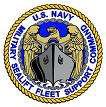 (Current MSC Civil Service Mariner Employees must use this form to apply for Merit Promotion)Position Name:                 Announcement Number:  Last Name   First Name   				Coastal PreferenceMiddle Initial					East		West		BothMailing Address or Ship Address   	  		  	            City   		State		ZipCode    E-Mail Address  Daytime Phone Number (include area code)	    Evening Phone Number (include area code)    U.S. COAST GUARD LICENSES AND DOCUMENT INFORMATION: Type all U.S. Coast Guard Merchant Marine Documents/Credentials, TWIC, STCW, etc that are listed under the Minimum Eligibility Requirements Section of the POA. For Logistics, Culinary, and Purser POAs; Type all professional certifications, qualifications, training, Certificate of Registry, etc that are listed under the Minimum Eligibility Requirements Section of the POAs.APPLICANT CERTIFICATION AND RELEASE OF INFORMATION:I certify that, to the best of my knowledge and belief, all of the information on and attached to this application is true, correct, complete and made in good faith. I understand that false or fraudulent information on or attached to this application may be grounds for firing me and may be punishable by fine or imprisonment. I understand that any information I give may be investigated. I consent to the release of information about my physical ability and fitness by employers, schools, law enforcement agencies and other individuals and organizations, to investigators, personnelist, and other authorized employees of the Federal Government.Print or Type Full Name		Signature					Date SignedFor Official Use Only – Privacy Sensitive. Any misuse or unauthorized disclosure may result in both civil or criminal penalties.Type ofLicense/Certificate/Document/EndorsementExpiration DateLimitations & Endorsement on Licenses (if applicable)